                                              Техническая спецификация   лот №8 - Лампа КЛЛ 11вт EST1 1U/2P,864,G23 Описание товара — Лампа КЛЛ 11вт EST1 1U/2P,864,G23 Энергосберегающая компактная люминесцентная лампа (ЛЛ) –ртутная газоразрядная лампа низкого давления с длинной дугой разряда.- Колба представляет собой две тонкие параллельные 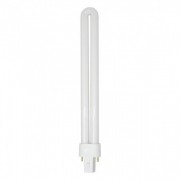 люминесцентные трубки.- Цоколь односторонний и имеет 2 контактных штырька со стартером и конденсатором.- Диммирование невозможно.- Цветовая температура 6400 К.- Холодный белый свет с очень хорошей цветопередачей и светоотдачей.- Постоянный световой поток в течении всего срока службы.    Лот №12- Фильтр питания 5 м (6 розеток)

Основные характеристикиТип устройства сетевой фильтр
Номинальное входное напряжение 250 В (перемен. ток)
Частота переменного тока 50 Гц
Сила входного тока (макс.) 10 А
Энергия скачка 90 Дж
Дополнительные характеристикиИнтерфейсы 5 x Schuko CEE 7/7 (выход электропитания (защита от скачков напряжения)) (верхняя панель)
Кабели 1 x кабель (шнур) электропитания • 5 м и 3м
Корпус внешн. • белый • пластикЦеновое предложение должно содержать следующее:1) техническую спецификацию;2) наименование, характеристики и количество поставляемых товаров (с указанием марки/модели, наименования производителя и страны происхождения).Напряжение, ВМощность, ВтДлина, ммДиаметр, ммСветовой поток, лмТип цоколя2201123531880G23